Call for Proposals 2017 - EAC/A03/2016Название проекта/АкронимДЕТАЛЬНОЕ ОПИСАНИЕ ПРОЕКТА (Необходимо прикрепить к электронной форме)Version 1 (2017) – 20.10.2016ЧАСТЬ D -  Квалификация проектной команды и организации сотрудничества D.1. Организации и активностиДанный раздел должен быть заполнен отдельно каждой организацией, принимающей участие в проекте (заявитель и партнеры.Пожалуйста, при необходимости скопируйте и вставьте таблицу. Список ассоциированных партнеров (При необходимости)Эти организации могут обеспечить консорциум оборудованием или оказывать помощь, что повышает качество работы, но они не могут нести ответственность за основную деятельность проекта (например, управление, координацию, мониторинг, руководитель рабочей группы и т.д.). Данным организациям не будет предоставлено никакого финансирования по проекту.  При необходимости добавьте поляD.2. Организация сотрудничества, менеджмент и коммуникация Данный раздел должен быть заполнен один раз заявителем. D.2.1 - Проектный менеджмент Пожалуйста, определите организацию реализации проекта и распределение задач между партнерами. Объясните распределение ресурсов для каждой активности. Также объясните, как задачи распределены между партнерами или как организовано участие в проекте (максимум 3000 символов). D.2.2 - Организация сотрудничества и коммуникации консорциума Пожалуйста, опишите общее управление проектом и партнерством,  уделяя особое внимание плану управления и тому, как будут приниматься решения. Просьба описать, как будут обеспечены постоянное и эффективное взаимодействие и отчетность, а также какие меры будут приняты  для решения конфликтов (максимум 2000 знаков).ЧАСТЬ E - Характеристика и актуальность проектаE.1. Почему консорциум хочет реализовывать данный проект? Пожалуйста, опишите мотивацию относительно вашего проекта, четко указывая конкретные потребности или проблемы, которые будут решены в рамках данного проекта. Объясните, как проектная заявка вписывается в стратегии развития стран-партнеров, принимающих участие в проекте,  и как он  затрагивает приоритеты, определенные на национальном / региональном уровне. Также объясните, почему эта / эти проблема (-ы) были выбраны вместо других. В частности, объясните, как была изучена данная область, чтобы гарантировать, что проект предлагает что-то новое. При необходимости объясните любое взаимодействие с другими инициативами ЕС , которое следует выделить (максимум 5000 символов).Пожалуйста, кратко опишите, как была подготовлена проектная заявка (например, используя  предыдущий опыт, на основе достигнутых результатов в предшествующих проектах, на основе прошлого сотрудничества между членами консорциума и т.д.) (максимум 1000 символов). Если ваша заявка основана на результатах одного или нескольких предыдущих проектов / сетевого взаимодействия, просьба указать точные ссылки на этот / эти проект (-ы) / сетевые взаимодействия в таблице ниже.Пожалуйста, при необходимости скопируйте и вставьте таблицу. E.2. Обоснование формирования консорциума Пожалуйста, объясните, почему выбранные партнеры лучше всего подходят для участия в этом европейском проекте. Опишите инновационные и дополнительные навыки, умения и компетенции в рамках консорциума, непосредственно связанные с планируемой проектной деятельностью. Если вовлечены ассоциированные партнеры, пожалуйста, объясните их роль в проекте и дополнительные преимущества   консорциума (максимум 3000 знаков).E.3. Дополнительные преимущества европейского сотрудничества  Пожалуйста, опишите преимущества и необходимость европейского сотрудничества. Пожалуйста, также опишите, почему результаты не могут быть достигнуты в рамках национального, регионального или местного финансирования (максимум 1000 знаков).E.4. Инновационный характер Укажите, что нового предлагает проект и каковы основные инновационные элементы (максимум 2000 символов).ЧАСТЬ F - Качество разработки и реализации проекта  F.1. Цели и задачи Пожалуйста, определите конкретные цели и задачи проекта и опишите способы изменения  ситуации, изложенной в предыдущем разделе (часть E) (максимум 3000 символов).F.2. Активности по проекту и методологияПожалуйста, опишите предлагаемые активности и методологию работы (активности по проекту / разработки, в том числе учебное содержание и педагогический подход), которые будут использоваться для достижения целей, в том числе ключевых точек, измеряемых показателей и т.д. (максимум 6000 знаков).F.3. Бюджет и эффективность затратПожалуйста, опишите стратегию, принятую для обеспечения достижения предлагаемых результатов и целей наиболее экономичным способом и в установленные сроки. Объясните принципы распределения бюджетных средств среди партнеров. Укажите меры, принятые для управления финансовыми средствами и какие планируется возможности софинансирования (максимум 3000 знаков).F.4. Управление и мониторинг качества Пожалуйста, поясните, какие механизмы были внедрены для обеспечения качества проекта и как будет проводиться оценка. Пожалуйста, определите конкретные меры в области качества, а также критерии и показатели, предусмотренные для проверки результатов активности. Убедитесь, что информация, содержащаяся в данном разделе, соответствует Логико-структурной матрице проекта (максимум 3000 символов).ЧАСТЬ G - Эффект, диссеминация и эксплуатация, устойчивость  G.1. Ожидаемый эффект от проектаПожалуйста, объясните, кем будут использованы данные результаты/ продукты реализации проекта и как консорциум достигнет их. Опишите, каким образом будет организовано взаимодействие с целевыми группами (в том числе организациями-участниками, стейкхолдерами)  на протяжении реализации проекта и какие преимущества они получат  на местном, региональном, национальном и европейском уровне. Пожалуйста, структурируйте описание в соответствии с различными уровнями воздействия и стейкхолдерами (максимум 3000 символов).Пожалуйста, опишите, каким образом будет организовано взаимодействие с целевыми группами (в том числе организациями-участниками, стейкхолдерами) после завершения проекта (максимум 3000 символов).Краткое описание показателей краткосрочного и долгосрочного эффекта Пожалуйста, при необходимости добавьте строки  в зависимости от показателей ☒G.2. Стратегия диссеминации и эксплуатацииПожалуйста, объясните, каким образом будет организована диссеминация и как меры по эксплуатации будут обеспечивать оптимальное использование результатов в период реализации проекта и после его завершения. Объясните роли, обязанности и целевые группы (максимум 3000 символов).G.3. УстойчивостьОбъясните, каким образом эффект данного проекта будет поддерживаться после его завершения. Пожалуйста, перечислите результаты, которые вы считаете устойчивыми и опишите стратегию обеспечения их долгосрочного использования после завершения реализации проекта - на финансовом, организационном и политическом уровне. Также объясните, каким образом результаты будут распространяться в данной сфере деятельности и в организациях-участниках.  Опишите стратегию, предусмотренную для привлечения софинансирования и других форм поддержки проекта (максимум 2000 знаков).ЛОГИКО-СТРУКТУРНАЯ МАТРИЦА – ЛСМ	ПЛАН РАБОТПожалуйста, используйте предоставленную модель. Ожидается, что участники заполнят рабочий план в размере одной страницы для каждого года реализации проекта.Для каждого года проектной заявки следует написать рабочий план с указанием крайних сроков для каждого результата, а также место, где будут реализованы активности по проекту. При необходимости создайте дополнительные таблицы по рабочему плану.Номера каждого результата и соответствующих активностей должны совпадать с номерами в логико-структурной матрице.Реализуемые в стране программы:         = (например, активность во Франции в течение двух недель первого месяца проекта 2 = в М1)Реализуемые в стране-партнере):        X (например, активность в Тунисе в течение трех недель во втором месяце проекта: 3Х в М2)ПЛАН РАБОТ для 1 года реализации проекта   ☒ПЛАН РАБОТ для 2 года реализации проекта☒ПЛАН РАБОТ для 3 года реализации проекта☐ЧАСТЬ H - Перечни работПожалуйста, укажите различные виды деятельности (активности), которые вы намерены осуществить в вашем проекте. Убедитесь, что информация, содержащаяся в данном разделе, соответствует Логико- структурной матрице проекта. H.1. Описание перечней работ, результатов и активностей РезультатыПожалуйста, при необходимости скопируйте и вставьте таблицу. РезультатыПожалуйста, при необходимости скопируйте и вставьте таблицу. РезультатыПожалуйста, при необходимости скопируйте и вставьте таблицу. РезультатыПожалуйста, при необходимости скопируйте и вставьте таблицу. РезультатыПожалуйста, при необходимости скопируйте и вставьте таблицу. H.2. Объяснение затрат перечня работ Пожалуйста, поясните, какие расходы будут связаны с каждым перечнем работ и покрыты единовременными выплатами, фиксированные ставки, издержки на единицу продукции, а также реальные затраты. Предоставьте информацию о командировках, необходимых для выполнения перечня работ. Более подробная информация о каждой поездке должна быть указана в таблице Excel по бюджету. Если требуется закупка оборудования, объясните, каким образом соответствующее оборудование удовлетворяет потребности, определенные в проекте. Помните о том, что описание каждой единицы оборудования, в том числе  высших учебных заведений стран-партнеров, в которых будет установлено оборудование, должны быть подробно описаны в таблице Excel по бюджету. Если для реализации проекта предусматривается субподряд, объясните, почему задача не может быть выполнена самими членами консорциума (максимум 3000 символов).Если ваш проект включает в себя специальный Special Mobility Strand (специальную мобильность), пожалуйста, объясните, какая поддержка будет требоваться в рамках каждой статьи бюджета, чтобы покрыть организационные расходы (такие как особые потребности, , лингвистическая поддержка (не онлайн) и т.д.) (максимум 2000 знаков).H.3 Вовлеченные члены консорциума и ресурсы, необходимые для реализации перечня работ Примерное число сотрудников консорциума - Общее количество дней в категории "Персонал" должно соответствовать информации, содержащейся в бюджетных таблицах. Пожалуйста, при необходимости  добавьте строки. Subcontracting of tasks to external bodies should be very occasional. The specific competences and particular expertise needed to reach the project objectives should be found in the consortium and should determine its composition. Subcontracting is intended for specific, time-bound, project-related tasks which cannot be performed by the Consortium members themselves.Tasks that will be subcontracted:Пожалуйста, при необходимости  добавьте строки.  ЧАСТЬ I – Специальная мобильность (Special Mobility Strand)Применимо ТОЛЬКО для проектов, в которые вовлечены партнеры из РЕГИОНОВ 1, 2 и 3В рамках проекта может быть организована мобильность студентов, исследователей и сотрудников в том случае, если они поддерживают / дополняют другие мероприятия по наращиванию потенциала проекта и приносят дополнительные преимущества в реализацию целей проекта. Мобильность не представляют собой основную активность деятельности по наращиванию потенциала. I.1. Значимость мобильностиПожалуйста, опишите, какие активности по мобильности предусмотрены в Специальной мобильности (Special Mobility Strand), каковы их цели и ожидаемые результаты. Объясните, каким образом мобильность студентов, исследователей и персонала поддерживает/ дополняет другие мероприятия по наращиванию потенциала и приносят дополнительные преимущества в реализацию целей проекта (максимум  3000 символов).I.2. Определение и отбор участников  Пожалуйста, опишите процедуры определения и отбора участников мобильности  (максимум  1000 символов).  I.3. Подготовка и поддержка Пожалуйста, опишите структуру для подготовки участников к мобильности, в том числе специальную подготовку или курс, языковую подготовку и т.д. Просьба пояснить, оказываемую поддержку в размещении, страховке и т.д. Просьба описать меры качества, существующие в отправляющих и принимающих организациях для мониторинга мобильности и меры, которые необходимо принять, если предполагаемые результаты не достигаются (максимум  2000 знаков).I.4. Вовлечение людей с ограниченными возможностямиВовлечены ли в ваш проект люди с ограниченными возможностями?          ☐ ДА ☐ НЕТЕсли Да, то сколько человек, из каких стран и организаций включаются в данную категорию? Опишите их ограниченные возможности (максимум  2000 знаков).Пожалуйста, опишите сущность необходимой поддержки и каким образом она будет адресована данным людям для их полноценного участия в проекте (максимум  1000 знаков).I.5. Признание и проверка результатов обученияПожалуйста, опишите, каким образом в рамках проекта будет осуществляться признание и проверка результатов преподавания и обучения участников (максимум  1000 знаков).  ЧАСТЬ J - ДРУГИЕ ГРАНТЫ ЕСПожалуйста, перечислите проекты, на реализацию которых вовлеченные организации получали финансирование от ЕС. Пожалуйста, при необходимости добавьте строки.Пожалуйста, перечислите другие заявки на гранты, поданные вашей организацией или организацией-партнером в данном проекте. Для каждой заявки укажите соответствующую Программу ЕС и запрашиваемое финансирование.  Пожалуйста, при необходимости добавьте строки.ЧЕК ЛИСТПожалуйста, убедитесь, что вы полностью заполнили каждую часть заявки, как указано ниже:☐ 	ЧАСТЬ D - Квалификация проектной команды и организации сотрудничества☐	ЧАСТЬ E - Характеристика и актуальность проекта☐	ЧАСТЬ F - Качество разработки и реализации проекта  ☐	ЧАСТЬ G - Эффект, диссеминация и эксплуатация, устойчивость  ☐	Логико-структурная матрица☐	План работ☐	ЧАСТЬ H - Перечни работ☐	ЧАСТЬ I – Специальная мобильность Special Mobility Strand (при необходимости)☐	ЧАСТЬ J - ДРУГИЕ ГРАНТЫ ЕС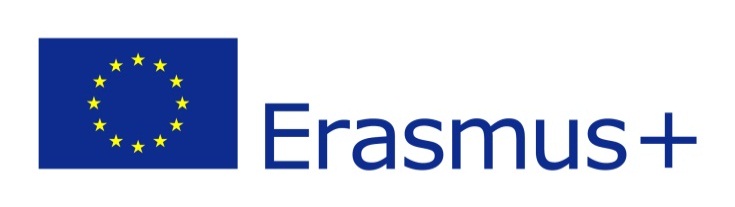 Форма заявкиОтбор заявок: 2017KA2 – Сотрудничество для инноваций и обмена лучшими практиками – Сотрудничество в целях развития потенциала высшего образованияНомер партнера☒P1Наименование организации & акронимD.1.1 - Цели и направления деятельности организации D.1.1 - Цели и направления деятельности организации D.1.1 - Цели и направления деятельности организации D.1.1 - Цели и направления деятельности организации Пожалуйста, предоставьте краткое описание организации (ключевые направления деятельности, филиалы, размер организации и т.д.), имеющее отношение к облаcти проекта (максимум 2000 символов).Пожалуйста, предоставьте краткое описание организации (ключевые направления деятельности, филиалы, размер организации и т.д.), имеющее отношение к облаcти проекта (максимум 2000 символов).Пожалуйста, предоставьте краткое описание организации (ключевые направления деятельности, филиалы, размер организации и т.д.), имеющее отношение к облаcти проекта (максимум 2000 символов).Пожалуйста, предоставьте краткое описание организации (ключевые направления деятельности, филиалы, размер организации и т.д.), имеющее отношение к облаcти проекта (максимум 2000 символов).Пожалуйста, также опишите роль своей организации в проекте (максимум 1000 символов).Пожалуйста, также опишите роль своей организации в проекте (максимум 1000 символов).Пожалуйста, также опишите роль своей организации в проекте (максимум 1000 символов).Пожалуйста, также опишите роль своей организации в проекте (максимум 1000 символов).D.1.2 - Действующие мощности: знания и навыки ключевого персонала, вовлеченного в реализации проекта.  D.1.2 - Действующие мощности: знания и навыки ключевого персонала, вовлеченного в реализации проекта.  D.1.2 - Действующие мощности: знания и навыки ключевого персонала, вовлеченного в реализации проекта.  D.1.2 - Действующие мощности: знания и навыки ключевого персонала, вовлеченного в реализации проекта.  ФИО сотрудникаФИО сотрудникаКраткое описание релевантных навыков и опыта, при необходимости со списком публикаций в сфере, имеющей отношение к проекту.    Краткое описание релевантных навыков и опыта, при необходимости со списком публикаций в сфере, имеющей отношение к проекту.    № п\пНаименование организацииТип организацииГородСтранаРоль в проектеПорядковый номер ☒Даты проекта(год начала и окончания проекта)Программа или инициативаНазвание проектаОрганизация - координаторВебсайтhttp:// http:// http:// http:// Пароль / логин, если необходим для входа на сайт Пароль / логин, если необходим для входа на сайт Пожалуйста, обобщите результаты проекта и опишите: (а) как новая заявка базируется на них, и (б) как должны быть урегулированы вопросы собственности / авторского права (максимум 1000 символов).Пожалуйста, обобщите результаты проекта и опишите: (а) как новая заявка базируется на них, и (б) как должны быть урегулированы вопросы собственности / авторского права (максимум 1000 символов).Пожалуйста, обобщите результаты проекта и опишите: (а) как новая заявка базируется на них, и (б) как должны быть урегулированы вопросы собственности / авторского права (максимум 1000 символов).Пожалуйста, обобщите результаты проекта и опишите: (а) как новая заявка базируется на них, и (б) как должны быть урегулированы вопросы собственности / авторского права (максимум 1000 символов).Пожалуйста, обобщите результаты проекта и опишите: (а) как новая заявка базируется на них, и (б) как должны быть урегулированы вопросы собственности / авторского права (максимум 1000 символов).Краткосрочный эффектЦелевые группы/ потенциальные бенефициары Количественные показателиКачественные показателиДолгосрочный эффектЦелевые группы/ потенциальные бенефициарыКоличественные показателиКачественные показателиОбщая цель: ☒Какова цель, на достижение которой направлен проект?Индикаторы прогресса:Каковы ключевые индикаторы, определяющие достижение цели?Методы измерения индикаторов:Каковы источники получения информации о данных индикаторах? Задачи проекта:Каковы задачи проекта? Индикаторы прогресса:Каковы качественные и количественные индикаторы достижения задач проекта? ent the project’s specific objectives are achieved?Методы измерения индикаторов:Каковы источники информации, из которых могут быть получены данные? Каковы методы их получения?Допущения и риски:Каковы факторы и условия, которые не находятся под непосредственным контролем проекта, но важны для достижения его целей? Какие риски следует принять во внимание?Краткосрочные (материальные) и долгосрочные (нематериальные) результаты:•	Пожалуйста, предоставьте  список конкретных КОНЕЧНЫХ РЕЗУЛЬТАТОВ: краткосрочных и долгосрочных (сгруппированных в перечни работ), приводящих к конкретной цели (-ям)      Индикаторы прогресса:С помощью каких индикаторов измеряется, в какой степени достигаются результаты и эффекты проекта?Методы измерения индикаторов:Каковы источники информации по данным показателям?Допущения и риски:Какие внешние факторы и условия должны быть приняты во внимание для достижения ожидаемых результатов в установленный срок?Активности:Каковы ключевые активности должны быть осуществлены (сгруппированные в перечни работ) и в какой последовательности для достижения ожидаемых результатов? Исходные данные:Какие исходные данные необходимы для осуществления данных активностей, например, рабочее время сотрудников, оборудование, мобильности, публикации и т.д?Допущения, риски и предварительные условия:Какие предварительные условия необходимо соблюсти до начала проекта? Какие условия вне непосредственного контроля  необходимо соблюсти для реализации запланированных активностей?АктивностиАктивностиОбщая продолжительность (число недель)M1M2M3M4M5M6M7M8M9M10M11M12НомерНаименованиеОбщая продолжительность (число недель)M1M2M3M4M5M6M7M8M9M10M11M12АктивностиАктивностиОбщая продолжительность (число недельM1M2M3M4M5M6M7M8M9M10M11M12НомерНаименованиеОбщая продолжительность (число недельM1M2M3M4M5M6M7M8M9M10M11M12АктивностиАктивностиОбщая продолжительность (число недель)M1M2M3M4M5M6M7M8M9M10M11M12НомерНаименованиеОбщая продолжительность (число недель)M1M2M3M4M5M6M7M8M9M10M11M12Тип перечня работ и порядковый номер ПОДГОТОВКАПОДГОТОВКАПОДГОТОВКА1НаименованиеСвязанные допущения и риски ОписаниеЗадачиПредполагаемая дата начала (дд-мм-гггг)Предполагаемая дата окончания (дд-мм-гггг)Главная организацияОрганизация-участникОжидаемые результатыПеречень работ и порядковый номер результата 1.1.1.1.1.1.1.1.Ожидаемые результатыНаименованиеОжидаемые результатыТип☐ Материалы преподавания ☐ Учебные материалы ☐ Тренировочные материалы ☐ Материалы преподавания ☐ Учебные материалы ☐ Тренировочные материалы ☐ Мероприятие☐ Отчет ☐ Услуга/Продукт ☐ Мероприятие☐ Отчет ☐ Услуга/Продукт Ожидаемые результатыОписание Ожидаемые результатыУстановленный срокЯзыкиЦелевые группы☐ Преподаватели   ☐ Студенты   ☐ Слушатели, стажеры   ☐ Административный персонал☐ Технический персонал☐ Библиотекари  ☐ Прочие☐ Преподаватели   ☐ Студенты   ☐ Слушатели, стажеры   ☐ Административный персонал☐ Технический персонал☐ Библиотекари  ☐ Прочие☐ Преподаватели   ☐ Студенты   ☐ Слушатели, стажеры   ☐ Административный персонал☐ Технический персонал☐ Библиотекари  ☐ Прочие☐ Преподаватели   ☐ Студенты   ☐ Слушатели, стажеры   ☐ Административный персонал☐ Технический персонал☐ Библиотекари  ☐ Прочие☐ Преподаватели   ☐ Студенты   ☐ Слушатели, стажеры   ☐ Административный персонал☐ Технический персонал☐ Библиотекари  ☐ ПрочиеЦелевые группыЕсли вы выбрали "прочие", пожалуйста, укажите данные целевые группы. (Максимум 250 символов)Если вы выбрали "прочие", пожалуйста, укажите данные целевые группы. (Максимум 250 символов)Если вы выбрали "прочие", пожалуйста, укажите данные целевые группы. (Максимум 250 символов)Если вы выбрали "прочие", пожалуйста, укажите данные целевые группы. (Максимум 250 символов)Если вы выбрали "прочие", пожалуйста, укажите данные целевые группы. (Максимум 250 символов)Уровень диссеминации☐ Подразделение / Факультет☐ Организация☐ Подразделение / Факультет☐ Организация☐ Локальный☐ Региональный☐ Локальный☐ Региональный☐ Национальный ☐ МеждународныйТип перечня работ и порядковый номер РАЗРАБОТКАРАЗРАБОТКАРАЗРАБОТКА2НаименованиеСвязанные допущения и риски ОписаниеЗадачиПредполагаемая дата начала (дд-мм-гггг)Предполагаемая дата окончания (дд-мм-гггг)Главная организацияОрганизация-участникОжидаемые результатыПеречень работ и порядковый номер результата 2.1.2.1.2.1.2.1.Ожидаемые результатыНаименованиеОжидаемые результатыТип☐ Материалы преподавания ☐ Учебные материалы ☐ Тренировочные материалы ☐ Материалы преподавания ☐ Учебные материалы ☐ Тренировочные материалы ☐ Мероприятие☐ Отчет ☐ Услуга/Продукт ☐ Мероприятие☐ Отчет ☐ Услуга/Продукт Ожидаемые результатыОписание Ожидаемые результатыУстановленный срокЯзыкиЦелевые группы☐ Преподаватели   ☐ Студенты   ☐ Слушатели, стажеры   ☐ Административный персонал☐ Технический персонал☐ Библиотекари  ☐ Прочие☐ Преподаватели   ☐ Студенты   ☐ Слушатели, стажеры   ☐ Административный персонал☐ Технический персонал☐ Библиотекари  ☐ Прочие☐ Преподаватели   ☐ Студенты   ☐ Слушатели, стажеры   ☐ Административный персонал☐ Технический персонал☐ Библиотекари  ☐ Прочие☐ Преподаватели   ☐ Студенты   ☐ Слушатели, стажеры   ☐ Административный персонал☐ Технический персонал☐ Библиотекари  ☐ Прочие☐ Преподаватели   ☐ Студенты   ☐ Слушатели, стажеры   ☐ Административный персонал☐ Технический персонал☐ Библиотекари  ☐ ПрочиеЦелевые группыЕсли вы выбрали "прочие", пожалуйста, укажите данные целевые группы. (Максимум 250 символов)Если вы выбрали "прочие", пожалуйста, укажите данные целевые группы. (Максимум 250 символов)Если вы выбрали "прочие", пожалуйста, укажите данные целевые группы. (Максимум 250 символов)Если вы выбрали "прочие", пожалуйста, укажите данные целевые группы. (Максимум 250 символов)Если вы выбрали "прочие", пожалуйста, укажите данные целевые группы. (Максимум 250 символов)Уровень диссеминации☐ Подразделение / Факультет☐ Организация☐ Подразделение / Факультет☐ Организация☐ Локальный☐ Региональный☐ Локальный☐ Региональный☐ Национальный ☐ МеждународныйТип перечня работ и порядковый номер ПЛАН КАЧЕСТВАПЛАН КАЧЕСТВАПЛАН КАЧЕСТВА3НаименованиеСвязанные допущения и риски ОписаниеЗадачиПредполагаемая дата начала (дд-мм-гггг)Предполагаемая дата окончания (дд-мм-гггг)Главная организацияОрганизация-участникОжидаемые результатыПеречень работ и порядковый номер результата 3.1.3.1.3.1.3.1.Ожидаемые результатыНаименованиеОжидаемые результатыТип☐ Материалы преподавания ☐ Учебные материалы ☐ Тренировочные материалы ☐ Материалы преподавания ☐ Учебные материалы ☐ Тренировочные материалы ☐ Мероприятие☐ Отчет ☐ Услуга/Продукт ☐ Мероприятие☐ Отчет ☐ Услуга/Продукт Ожидаемые результатыОписание Ожидаемые результатыУстановленный срокЯзыкиЦелевые группы☐ Преподаватели   ☐ Студенты   ☐ Слушатели, стажеры   ☐ Административный персонал☐ Технический персонал☐ Библиотекари  ☐ Прочие☐ Преподаватели   ☐ Студенты   ☐ Слушатели, стажеры   ☐ Административный персонал☐ Технический персонал☐ Библиотекари  ☐ Прочие☐ Преподаватели   ☐ Студенты   ☐ Слушатели, стажеры   ☐ Административный персонал☐ Технический персонал☐ Библиотекари  ☐ Прочие☐ Преподаватели   ☐ Студенты   ☐ Слушатели, стажеры   ☐ Административный персонал☐ Технический персонал☐ Библиотекари  ☐ Прочие☐ Преподаватели   ☐ Студенты   ☐ Слушатели, стажеры   ☐ Административный персонал☐ Технический персонал☐ Библиотекари  ☐ ПрочиеЦелевые группыЕсли вы выбрали "прочие", пожалуйста, укажите данные целевые группы. (Максимум 250 символов)Если вы выбрали "прочие", пожалуйста, укажите данные целевые группы. (Максимум 250 символов)Если вы выбрали "прочие", пожалуйста, укажите данные целевые группы. (Максимум 250 символов)Если вы выбрали "прочие", пожалуйста, укажите данные целевые группы. (Максимум 250 символов)Если вы выбрали "прочие", пожалуйста, укажите данные целевые группы. (Максимум 250 символов)Уровень диссеминации☐ Подразделение / Факультет☐ Организация☐ Подразделение / Факультет☐ Организация☐ Локальный☐ Региональный☐ Локальный☐ Региональный☐ Национальный ☐ МеждународныйТип перечня работ и порядковый номер ДИССЕМИНАЦИЯ И ЭКСПЛУАТАЦИЯДИССЕМИНАЦИЯ И ЭКСПЛУАТАЦИЯДИССЕМИНАЦИЯ И ЭКСПЛУАТАЦИЯ4НаименованиеСвязанные допущения и риски ОписаниеЗадачиПредполагаемая дата начала (дд-мм-гггг)Предполагаемая дата окончания (дд-мм-гггг)Главная организацияОрганизация-участникОжидаемые результатыПеречень работ и порядковый номер результата 4.1.4.1.4.1.4.1.Ожидаемые результатыНаименованиеОжидаемые результатыТип☐ Материалы преподавания ☐ Учебные материалы ☐ Тренировочные материалы ☐ Материалы преподавания ☐ Учебные материалы ☐ Тренировочные материалы ☐ Мероприятие☐ Отчет ☐ Услуга/Продукт ☐ Мероприятие☐ Отчет ☐ Услуга/Продукт Ожидаемые результатыОписание Ожидаемые результатыУстановленный срокЯзыкиЦелевые группы☐ Преподаватели   ☐ Студенты   ☐ Слушатели, стажеры   ☐ Административный персонал☐ Технический персонал☐ Библиотекари  ☐ Прочие☐ Преподаватели   ☐ Студенты   ☐ Слушатели, стажеры   ☐ Административный персонал☐ Технический персонал☐ Библиотекари  ☐ Прочие☐ Преподаватели   ☐ Студенты   ☐ Слушатели, стажеры   ☐ Административный персонал☐ Технический персонал☐ Библиотекари  ☐ Прочие☐ Преподаватели   ☐ Студенты   ☐ Слушатели, стажеры   ☐ Административный персонал☐ Технический персонал☐ Библиотекари  ☐ Прочие☐ Преподаватели   ☐ Студенты   ☐ Слушатели, стажеры   ☐ Административный персонал☐ Технический персонал☐ Библиотекари  ☐ ПрочиеЦелевые группыЕсли вы выбрали "прочие", пожалуйста, укажите данные целевые группы. (Максимум 250 символов)Если вы выбрали "прочие", пожалуйста, укажите данные целевые группы. (Максимум 250 символов)Если вы выбрали "прочие", пожалуйста, укажите данные целевые группы. (Максимум 250 символов)Если вы выбрали "прочие", пожалуйста, укажите данные целевые группы. (Максимум 250 символов)Если вы выбрали "прочие", пожалуйста, укажите данные целевые группы. (Максимум 250 символов)Уровень диссеминации☐ Подразделение / Факультет☐ Организация☐ Подразделение / Факультет☐ Организация☐ Локальный☐ Региональный☐ Локальный☐ Региональный☐ Национальный ☐ МеждународныйТип перечня работ и порядковый номер МЕНЕДЖМЕНТМЕНЕДЖМЕНТМЕНЕДЖМЕНТ5НаименованиеСвязанные допущения и риски ОписаниеЗадачиПредполагаемая дата начала (дд-мм-гггг)Предполагаемая дата окончания (дд-мм-гггг)Главная организацияОрганизация-участникОжидаемые результатыПеречень работ и порядковый номер результата 5.1.5.1.5.1.5.1.Ожидаемые результатыНаименованиеОжидаемые результатыТип☐ Материалы преподавания ☐ Учебные материалы ☐ Тренировочные материалы ☐ Материалы преподавания ☐ Учебные материалы ☐ Тренировочные материалы ☐ Мероприятие☐ Отчет ☐ Услуга/Продукт ☐ Мероприятие☐ Отчет ☐ Услуга/Продукт Ожидаемые результатыОписание Ожидаемые результатыУстановленный срокЯзыкиЦелевые группы☐ Преподаватели   ☐ Студенты   ☐ Слушатели, стажеры   ☐ Административный персонал☐ Технический персонал☐ Библиотекари  ☐ Прочие☐ Преподаватели   ☐ Студенты   ☐ Слушатели, стажеры   ☐ Административный персонал☐ Технический персонал☐ Библиотекари  ☐ Прочие☐ Преподаватели   ☐ Студенты   ☐ Слушатели, стажеры   ☐ Административный персонал☐ Технический персонал☐ Библиотекари  ☐ Прочие☐ Преподаватели   ☐ Студенты   ☐ Слушатели, стажеры   ☐ Административный персонал☐ Технический персонал☐ Библиотекари  ☐ Прочие☐ Преподаватели   ☐ Студенты   ☐ Слушатели, стажеры   ☐ Административный персонал☐ Технический персонал☐ Библиотекари  ☐ ПрочиеЦелевые группыЕсли вы выбрали "прочие", пожалуйста, укажите данные целевые группы. (Максимум 250 символов)Если вы выбрали "прочие", пожалуйста, укажите данные целевые группы. (Максимум 250 символов)Если вы выбрали "прочие", пожалуйста, укажите данные целевые группы. (Максимум 250 символов)Если вы выбрали "прочие", пожалуйста, укажите данные целевые группы. (Максимум 250 символов)Если вы выбрали "прочие", пожалуйста, укажите данные целевые группы. (Максимум 250 символов)Уровень диссеминации☐ Подразделение / Факультет☐ Организация☐ Подразделение / Факультет☐ Организация☐ Локальный☐ Региональный☐ Локальный☐ Региональный☐ Национальный ☐ МеждународныйПорядковый номер перечня работПартнер №Акроним партнераСтрана Число человеко-дней ☒Число человеко-дней ☒Число человеко-дней ☒Число человеко-дней ☒Число человеко-дней ☒Роли и задачи в перечне работ Порядковый номер перечня работПартнер №Акроним партнераСтрана Категория1Категория2Категория3Категория4ИТОГРоли и задачи в перечне работ ПОДГОТОВКАПОДГОТОВКАПромежуточный итогПромежуточный итогПромежуточный итогПромежуточный итогРАЗРАБОТКАРАЗРАБОТКАПромежуточный итогПромежуточный итогПромежуточный итогПромежуточный итогПЛАН КАЧЕСТВАПЛАН КАЧЕСТВАПромежуточный итогПромежуточный итогПромежуточный итогПромежуточный итогДИССЕМИНАЦИЯ И ЭКСПЛУАТАЦИЯДИССЕМИНАЦИЯ И ЭКСПЛУАТАЦИЯПромежуточный итогПромежуточный итогПромежуточный итогПромежуточный итогМЕНЕДЖМЕНТМЕНЕДЖМЕНТПромежуточный итогПромежуточный итогПромежуточный итогПромежуточный итогИТОГИТОГИТОГИТОГПорядковый номер перечня работПартнер, ответственный за субподряд (Акроним)  СтранаКоличество дней (где необходимо)Краткое описание задачи ☒Программа или инициативаПорядковый номер Организация-бенефициарНаименование проекта ☒Программа ЕСОрганизация-бенефициарЗапрашиваемое финансирование